Voluntary Action Doncaster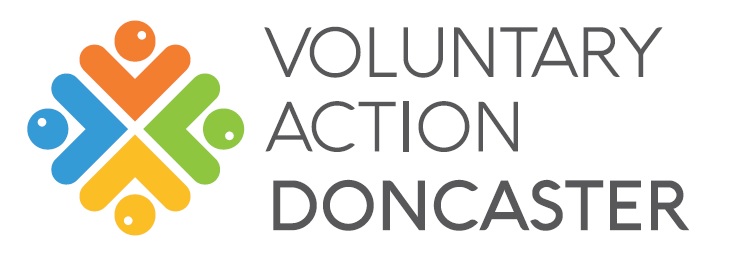 Membership application formMembership enables your organisation to:Connect with a network of voluntary, community and faith (VCF) organisations.Access the latest guidance to support you in your workKeep up to date with the latest funding opportunitiesAccess our dedicated Volunteer Hub for Doncaster VCF organisationsLearn about training opportunities Be part of a bigger movement amplifying the voice, influence and strength of the sectorEligibility for membershipMembership is open to voluntary, community and social enterprise organisations in Doncaster with clear social objectives that are clearly written in the groups constitution/governing document). Application procedureApplications for membership can be made on this form by providing responses to all the questions below.  However, if you have already completed an online registration for your organisation, please just provide the name of your organisation (so that we can link the records) and the proceed directly to  complete confirmation section at the bottom of this form.Please also remember to provide a copy of your governing document (constitution, trust deed or memorandum & articles of association) together with details of any charity, company or other    registration when you submit this application form. If you do not yet have a constitution or governing document, you can find guidance by clicking on this link:  https://assets.publishing.service.gov.uk/government/uploads/system/uploads/attachment_data/file/806434/GD3.pdf Please read the terms of membership and the guidance for hosting volunteers.  Membership is granted on the condition that you read and indicate that you accept these conditions.Voluntary Action Doncaster Membership Application Form Full name of organisation applying for membership (and any registration numbers e.g. charity or company number if applicable):Contact Name:  Position in organisation:	Full address for correspondence:  Telephone:                                                               E-mail: Website: Brief description of organisation’s aims:Do you aim to recruit volunteers?  If so, please indicate how many and the roles you are offering:ConfirmationI have enclosed a copy of our governing document/constitution (tick)I have read and accept the terms of membership (tick)I have read and accept the guidance for hosting volunteers (tick)Signature of                                                                            Date:  Applicant: